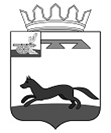 ТЕРРИТОРИАЛЬНАЯ ИЗБИРАТЕЛЬНАЯ КОМИССИЯМУНИЦИПАЛЬНОГО ОБРАЗОВАНИЯ«ХИСЛАВИЧСКИЙ РАЙОН» СМОЛЕНСКОЙ ОБЛАСТИПОСТАНОВЛЕНИЕ30 июня 2020 года                                                                                               № 121/13пгт. ХиславичиО порядке проведения жеребьевки при определении результатов выборов депутатов Хиславичского районного Совета депутатов шестого созыва по пятимандатным избирательным округам № 1, 2, 3В соответствии с пунктом 2 статьи 45 областного закона от 3 июля              2003 года № 41-з  «О выборах органов местного самоуправления в Смоленской области», постановления избирательной комиссии Смоленской области от 02 февраля 2018 года № 30/291-6 «О возложении полномочий избирательной комиссии муниципального образования «Хиславичский район» Смоленской области на территориальную избирательную комиссию муниципального образования «Хиславичский район» Смоленской области», территориальная избирательная комиссия муниципального образования «Хиславичский район» Смоленской областиПОСТАНОВИЛА:Утвердить Порядок проведения жеребьевки при определении результатов выборов депутатов Хиславичского районного Совета депутатов шестого созыва по пятимандатным избирательным округам № 1, 2, 3 при равном числе полученных зарегистрированными кандидатами голосов избирателей (прилагается).Председатель комиссии                                                                              С.Л. КовалевСекретарь комиссии                                                                                   Н.С. ЗуйковаПОРЯДОК ПРОВЕДЕНИЯ ЖЕРЕБЬЕВКИ ПРИ ОПРЕДЕЛЕНИИ РЕЗУЛЬТАТОВВЫБОРОВ ДЕПУТАТОВ СОВЕТА ДЕПУТАТОВ ХИСЛАВИЧСКОГО РАЙОННОГО СОВЕТА ДЕПУТАТОВ ШЕСТОГО СОЗЫВА ПО ПЯТИМАНДАТНЫМ ИЗБИРАТЕЛЬНЫМ ОКРУГАМ № 1, 2, 3  ПРИ РАВНОМ ЧИСЛЕ ПОЛУЧЕННЫХ ЗАРЕГИСТРИРОВАННЫМИ КАНДИДАТАМИ ГОЛОСОВ ИЗБИРАТЕЛЕЙ1. Настоящим Порядком регулируется проведение жеребьевки после подведения итогов голосования между зарегистрированными кандидатами в случае, если кандидаты получили равное число голосов избирателей.2. Жеребьевка проводится соответствующей территориальной избирательной комиссией муниципального образования «Хиславичский район» Смоленской области сразу после подведения итогов голосования по избирательному округу.Руководит жеребьевкой член территориальной избирательной комиссии муниципального образования «Хиславичский район» Смоленской области с правом решающего голоса.3. На жеребьевке вправе присутствовать зарегистрированные кандидаты или их доверенные лица, или их уполномоченные представители по финансовым вопросам.Зарегистрированные кандидаты допускаются до участия в жеребьевке при предъявлении ими паспорта гражданина Российской Федерации или документа, заменяющего паспорт гражданина Российской Федерации. В случае если кандидат не может лично принять участие в жеребьевке он до начала времени проведения жеребьевки в письменной форме информирует территориальную избирательную комиссию муниципального образования «Хиславичский район» Смоленской области (далее - территориальная избирательная комиссия муниципального образования) об участии в жеребьевке его доверенного лица или уполномоченного представителя по финансовым вопросам, которые допускаются до участия в жеребьевке при предъявлении соответственно удостоверения доверенного лица кандидата, постановления о регистрации уполномоченного представителя кандидата по финансовым вопросам и паспорта гражданина Российской Федерации или документа, заменяющего паспорт гражданина Российской Федерации.4. Территориальная избирательная комиссия муниципального образования проводит регистрацию прибывших для участия в жеребьевке зарегистрированных кандидатов (доверенных лиц зарегистрированных кандидатов, уполномоченных представителей зарегистрированных кандидатов по финансовым вопросам).5. В случае отсутствия зарегистрированного кандидата, его доверенного лица, его уполномоченного представителя по финансовым вопросам действия, указанные в пункте 8 настоящего Порядка, за зарегистрированного кандидата совершает член территориальной избирательной комиссии муниципального образования с правом решающего голоса, о чем делается соответствующая запись в протоколе результатов жеребьевки.  6. При проведении жеребьевки имеют право присутствовать лица, указанные в пункте 3 статьи 30 Федерального закона от 12 июня 2002 года № 67-ФЗ «Об основных гарантиях избирательных прав и права на участие в референдуме граждан Российской Федерации».7. Для проведения жеребьевки используются конверты, изготовленные из непрозрачной бумаги. Член комиссии с правом решающего голоса вкладывает в отдельные конверты листы бумаги с порядковыми номерами №№ 1, 2, 3…** затем конверты запечатываются, раскладываются на столе и перемешиваются.8. Кандидат, его доверенное лицо, уполномоченный представитель выбирает один из конвертов, извлекает листок с номером, который демонстрируется лицам, присутствующим при проведении жеребьевки. Избранным признается зарегистрированный кандидат, который извлек из конверта (за которого извлекли из конверта) лист с порядковым номером № 1***.9. Очередность участия в жеребьевке определяется последовательностью расположения кандидатов в избирательном бюллетене.10. По итогам жеребьевки составляется протокол (приложение 1 к настоящему порядку).11. Решение территориальной избирательной комиссии об определении результатов выборов принимается, в том числе на основании протокола жеребьевки.___________________________** Количество конвертов зависит от числа зарегистрированных кандидатов, участвующих в жеребьевке*** В случае, если в многомандатном избирательном округе более двух кандидатов получили равное число голосов избирателей и необходимо определить двух избранных кандидатов избранными признаются кандидаты, которые извлекли из конверта листы с порядковыми номерами № 1 и № 2ПРОТОКОЛрезультатов жеребьевки при определении результатов выборов депутатов Хиславичского районного Совета депутатов шестого созыва по пятимандатным избирательным округам № 1, 2, 3 при равном числе полученных зарегистрированными кандидатами голосов избирателейпятимандатный избирательный округ № _____пгт. Хиславичи                                                                         «___» _________ 20__ годаНа основании протокола территориальной избирательной комиссии муниципального образования «Хиславичский район» Смоленской области о результатах выборов по пятимандатному избирательному округу №___, зарегистрированные кандидаты в депутаты Хиславичского районного Совета депутатов шестого созыва:1. __________________________________________________.(фамилия, имя, отчество зарегистрированного кандидата)2. __________________________________________________.**(фамилия, имя, отчество зарегистрированного кандидата)получили равное число голосов избирателей.В соответствии с пунктом 2 статьи 45 областного закона от 3 июля              2003 года № 41-з  «О выборах органов местного самоуправления в Смоленской области» избранным (избранными) признается (признаются) кандидат (кандидаты), который извлек (которые извлекли) из конверта лист (листы) с порядковым номером № 1 (номерами № 1 и №__)**.Председатель комиссии                                                   Инициалы, ФамилияСекретарь комиссии                                                         Инициалы, Фамилия_______________________________________*В случае, если избирательная комиссия муниципального образования выполняет полномочия окружной комиссии** Количество конвертов зависит от числа зарегистрированных кандидатов, участвующих в жеребьевкеУтвержден постановлением территориальной избирательной комиссией муниципального образования «Хиславичский район» Смоленской области от 30.06.2020г. № 121/13Приложениек Порядку проведения жеребьевки при определении результатов выборов депутатов Хиславичского районного Совета депутатов шестого созыва по пятимандатным избирательным округам № 1, 2, 3Nп/пФ.И.О. кандидатаПорядковый номер,выбранный лицом,участвующим в жеребьевкеФ.И.О. и подпись лица, участвующегов жеребьевке1234